Об утверждении схемы расположения земельного участка или земельныхучастков на кадастровой карте (плане)территории в кадастровом квартале №21:12:160701В соответствии со статьями 11, 11.2, 11.3, 11.10 Земельного кодекса Российской Федерации, Федеральными законами РФ от 25 октября 2001 года №137-Ф3 «О введении в действие Земельного кодекса Российской Федерации», от 17 апреля . №53-Ф3 «О внесении изменений в Земельный кодекс Российской Федерации, Федеральным законом от 13.07.2015 года №218-ФЗ «О государственной регистрации недвижимости», Уставом Янгильдинского сельского поселения Козловского района Чувашской Республики, на основании Правил землепользования и застройки Янгильдинского сельского поселения Козловского района Чувашской Республики, утвержденными решением Собрания депутатов Янгильдинского сельского поселения №53/2 от 27.09.2017, администрация Янгильдинского сельского поселения Козловского района Чувашской Республики постановляет:1. Утвердить схему расположения земельного участка или земельных участков на кадастровом плане (карте) территории в кадастровом квартале 21:12:160701 из земель сельскохозяйственного назначения, общей площадью 1736 кв.м., образуемого путем раздела с сохранением в измененных границах земельного участка с кадастровым номером 21:12:160701:270, расположенного по адресу: Чувашская Республика, Козловский район, Янгильдинское сельское поселение, разрешенное использование – Сельскохозяйственное использование. Зона СХ-1-Сельскохозяйственные угодья в составе земель сельскохозяйственного назначения.- ЗУ-1 площадью 1620 кв.м., местоположение: Чувашская  Республика,   Козловский  район, Янгильдинское сельское поселение, разрешенное использование – Сельскохозяйственное использование. Зона СХ-1-Сельскохозяйственные угодья в составе земель сельскохозяйственного назначения;- ЗУ-2 площадью 116 кв.м., местоположение: Чувашская  Республика,   Козловский  район, Янгильдинское сельское поселение, разрешенное использование – Сельскохозяйственное использование. Зона СХ-1-Сельскохозяйственные угодья в составе земель сельскохозяйственного назначения;        2. Доступ к земельным участкам, указанным в п.1 настоящего постановления, обеспечивается через земли общего пользования.        3. Контроль за исполнением данного постановления оставляю за собой.Глава администрацииЯнгильдинского сельского поселенияКозловского района Чувашской Республики	                  Ф.В. ЯруллинЧĂВАШ РЕСПУБЛИКИКУСЛАВККА РАЙОНĚ 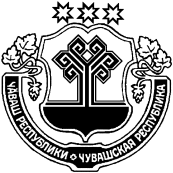 ЧУВАШСКАЯ РЕСПУБЛИКА КОЗЛОВСКИЙ РАЙОН  КАРМАШ ЯЛ ПОСЕЛЕНИЙĚН АДМИНИСТРАЦИЙЕ ЙЫШĂНУ«22»  января  2019 ç. № 3Кармаш ялěАДМИНИСТРАЦИЯ ЯНГИЛЬДИНСКОГО СЕЛЬСКОГОПОСЕЛЕНИЯ ПОСТАНОВЛЕНИЕ«22» января   2019 г. № 3село Янгильдино